Kierownik usc wydaje z rejestru stanu cywilnego:- odpisy zupełne i odpisy skrócone aktów stanu cywilnego- zaświadczenia o zamieszczonych lub niezamieszczonych w rejestrze stanu     cywilnego danych dotyczących wskazanej osoby- zaświadczenia o stanie cywilnym Zaświadczenia są ważne przez okres 6 miesięcy od daty ich sporządzeniaOdpis aktu i zaświadczenie o zamieszczonych lub niezamieszczonych danych w rejestrze wydaje się osobie, której akt dotyczy, lub jej małżonkowi, wstępnemu, zstępnemu, rodzeństwu, przedstawicielowi ustawowemu, opiekunowi, osobie, która wykaże interes prawny, sądowi, prokuratorowi, organizacjom społecznym, jeżeli jest to zgodne z ich celem statutowym i przemawia za tym interes społeczny, oraz organom administracji publicznej, jeżeli jest to konieczne do realizacji ich ustawowych zadań.Zaświadczenie o stanie cywilnym jest wydawane osobie, której dotyczy. Wniosek o wydanie odpisu lub zaświadczeń składa się do wybranego kierownika usc.Odpis lub zaświadczenia mogą zostać wydane, na wniosek, w formie dokumentu elektronicznego opatrzonego bezpiecznym podpisem elektronicznym weryfikowanym przy pomocy ważnego kwalifikowanego certyfikatu.Osobie uprawnionej do otrzymania odpisu można umożliwić nieodpłatnie wykonanie fotokopii aktu stanu cywilnego sporządzonego w księdze stanu cywilnego , jeżeli jej wykonanie nie zagraża trwałości księgi i zawartych w niej aktów stanu cywilnego.Osobie uprawnionej do otrzymania odpisu aktu zgonu można umożliwić przeglądanie skorowidzów alfabetycznych aktu zgonu.Zaświadczenie o nieposiadaniu księgi – wydaje kierownik, na wniosek osoby uprawnionej do odtworzenia treści aktu stanu cywilnego.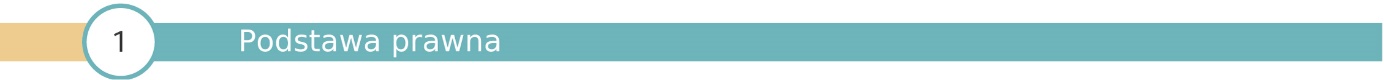 Art. 44-51 ustawy z dnia 28 listopada 2014r. Prawo o aktach stanu cywilnego (Dz. U. z 2018 poz. 2224 ze zm.)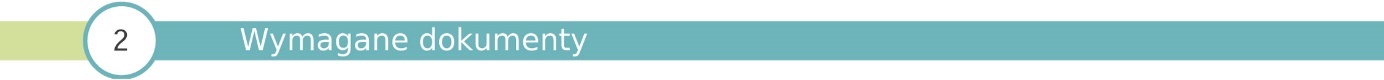 Dowód osobistyWniosek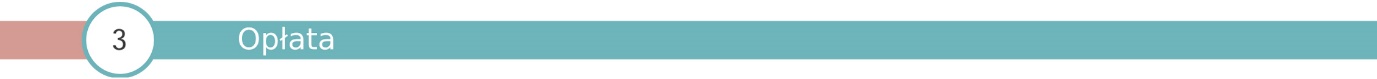 Odpis skrócony - 22,00 złOdpis zupełny - 33,00 zł Zaświadczenie o stanie cywilnym - 38,00 zł Zaświadczenie o zamieszczonych lub niezamieszczonych w rejestrze stanu cywilnego danych dotyczących wskazanej osoby – 24,00 złZaświadczenie o nieposiadaniu księgi stanu cywilnego – 24,00zł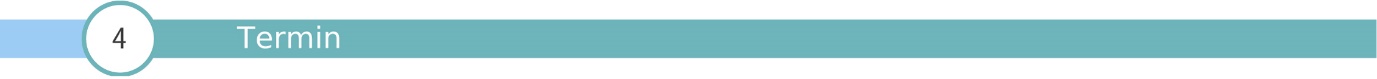 Jeżeli kierownik usc przechowuje księgę stanu cywilnego – do 7 dni roboczych od dnia złożenia wniosku.Jeżeli kierownik usc nie przechowuje księgi stanu cywilnego – do 10 dni roboczych od dnia złożenia wniosku.W przypadku dokonywania czynności z zakresu rejestracji stanu cywilnego, do której jest niezbędny akt stanu cywilnego, przeniesienia aktu stanu cywilnego do rejestru stanu cywilnego dokonuje się niezwłocznie.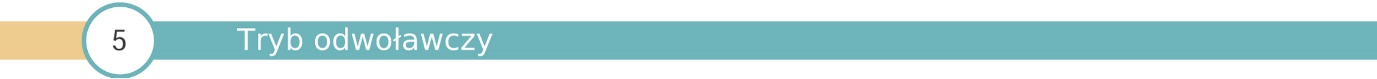 Na odmowę wydania zaświadczenia (odpisu) przysługuje odwołanie do wojewody Kujawsko-Pomorskiego w Bydgoszczy za pośrednictwem kierownika USC w Sępólnie krajeńskim w terminie 14 dni od dnia doręczenia decyzji.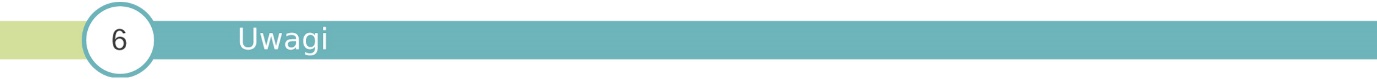 